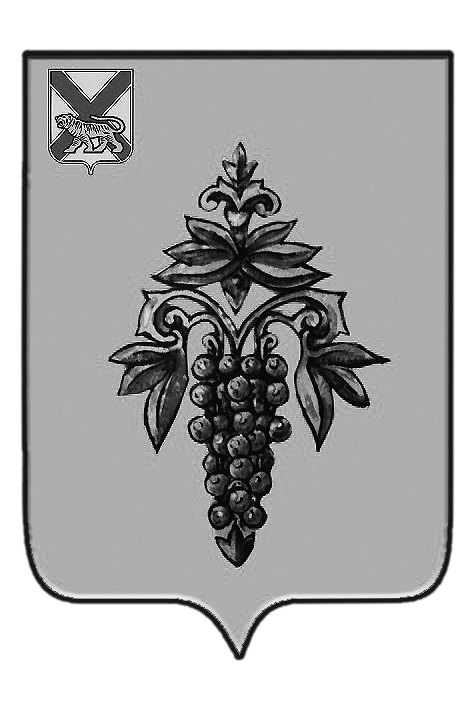 ДУМА ЧУГУЕВСКОГО МУНИЦИПАЛЬНОГО ОКРУГА Р  Е  Ш  Е  Н  И  ЕВ соответствии с решением Думы Чугуевского муниципального района от 28 августа 2014 года № 444 – НПА «Положение о звании «Почетный гражданин Чугуевского района» (в редакции решений  № 102-НПА от 07.09.2016, № 226-НПА от 30.06.2017,  № 286-НПА от 20.12.2017, № 377-НПА от 04.09.2018, № 479-НПА от 11.09.2019, № 519-НПА от 25.02.2020, № 56-НПА от 08.07.2020), Дума Чугуевского муниципального округаРЕШИЛА:Статья 1. Присвоить звание «Почетный гражданин Чугуевского района»:Нор Геннадию Васильевичу за особые заслуги перед Чугуевским районом, общественный вклад в социально-экономическое развитие района, сохранение и укрепление здоровья жителей района;Потапенко Тамаре Александровне за особые заслуги перед Чугуевским районом, общественный вклад в социально-экономическое развитие района, активное участие в общественной работе и культурно-просветительской деятельности.Статья 2.Настоящее решение вступает в силу со дня его принятия и подлежит официальному опубликованию.Председатель ДумыЧугуевского муниципального округа						Е.В.ПачковОт 15.08.2020г.№ 73№ 73О присвоении звания «Почетный гражданин Чугуевского района»О присвоении звания «Почетный гражданин Чугуевского района»О присвоении звания «Почетный гражданин Чугуевского района»